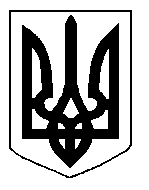 БІЛОЦЕРКІВСЬКА МІСЬКА РАДА	КИЇВСЬКОЇ ОБЛАСТІ	Р І Ш Е Н Н Я
від  30 вересня 2019 року                                                                        № 4377-78-VIIПро внесення змін до складу робочої групи з питань дослідження  умов і обставин діяльності товариства з обмеженою відповідальністю «Рутил-Ільменітова Компанія» на Тарасівському родовищі, що розташоване в Володарському районі, Київської області, затвердженої рішенням міської ради від 01 серпня 2019 р. № 4130-74-VIIРозглянувши звернення постійної комісії з питань дотримання прав людини, законності, боротьби зі злочинністю, оборонної роботи, запобігання корупції, сприяння депутатській діяльності, етики та регламенту від 26 вересня 2019 р. № 400/2-17, відповідно до ст. 25 Закону України «Про місцеве самоврядування в Україні», міська рада вирішила:1. Увести до складу робочої групи з питань дослідження  умов і обставин діяльності товариства з обмеженою відповідальністю «Рутил-Ільменітова Компанія» на Тарасівському родовищі, що розташоване в Володарському районі, Київської області, затвердженої рішенням міської ради від 01 серпня 2019 р. № 4130-74-VII- Коломійця Олександра Вікторовича – представника політичної партії «Національний корпус» (за згодою).2. Контроль за виконанням рішення покласти на постійну комісію з питань дотримання прав людини, законності, боротьби зі злочинністю, оборонної роботи, запобігання корупції, сприяння депутатській діяльності, етики та регламенту.Міський голова                                                                               Г. Дикий